Пресс-служба Саха(Якутия)стата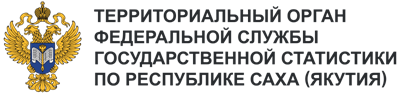 Телефон: +7 (4112) 42-45-18e-mail: 14.01@rosstat.gov.ruИнформационное сообщение для СМИ 31 января 2024, ЯкутскО ЖИВОТНОВОДСТВЕ В РЕСПУБЛИКЕ САХА (ЯКУТИЯ) ЗА ЯНВАРЬ – ДЕКАБРЬ 2023 ГОДАС января по декабрь 2023 года в Республике Саха (Якутия) на 1,8% выросло поголовье оленей                 по сравнению с аналогичным периодом 2022 года. Численность этих животных во всех категориях хозяйств увеличилась с 168520 до 171591 голов.Общее число крупного рогатого скота составило 158911 голов, лошадей – 178382 голов, свиней – 15038 голов, птиц всех видов – 889524 головы. В процентном отношении это ниже, чем прошлогодние показатели. Так, поголовье КРС сократилось на 6,7%, лошадей на 1,5%, свиней – на 15,6%, птицы –                на 9,0%.В производстве основных видов продукции животноводства на 15,3% увеличилось производство яиц – 178707,6 тысяч штук по сравнению с 154961,3 тысяч штук в 2022 году. На 0,2% выросли надои молока – с 157595,5 до 157838,9 тонн. В указанный период хозяйствами всех категорий произведено          на убой 36306,2 тонн скота и птицы в живом весе. Это на 6,5% ниже показателей аналогичного периода прошлого года.